高中公民與社會發展科內地考察活動工作紙：南沙天后宮及上下橫檔島鴉片戰爭遺蹟甲. 考察主題乙. 考察前準備資料一：非物質文化遺產的五個類別參考資料：〈非物質文化遺產〉，《通識教育科課程資源冊系列：現代中國》，第34-35頁。資料二：媽祖信俗列入聯合國教科文組織《保護非物質文化遺產公約》名錄參考資料：〈媽祖信俗〉，中國非物質文化遺產網 https://www.ihchina.cn/mazuxinsu.html資料三：簡介南沙天后宮參考資料：〈「天下天后第一宮」：南沙天后宮〉，e南沙網www.gznsnews.com/index.php?m=content&c=index&a=show&catid=28&id=144資料四：簡介上下橫檔島的炮台及古蹟參考資料：〈上橫檔島迎來港澳青年：祝福祖國 認識廣州 樂創南沙〉（相片取自該篇文章），e南沙網http://www.gznsnews.com/index.php?m=content&c=index&a=show&catid=21&id=66424〈淚目！南沙這個小島，掀開了中國近代史的序幕〉，新花城網 https://huacheng.gz-cmc.com/pages/2021/03/15/4b14ae1f1f844819a1feb32baaf9c928.html〈讓南沙虎門炮台重現「虎威」！大灣區海防遺址國家文化公園要來了！〉，廣東省人民政府網頁 http://gdcss.gd.gov.cn/hdjl/wdzsk/ws/content/post_3117407.html資料五：介紹虎門海戰（1841年）的視頻預習題目根據資料一至三，回答以下方格內的兩題問題：根據資料四及五，解釋上下橫檔島的位置在防禦外來侵略方面的重要性，以及兩島上的軍事及建築遺蹟值得保育的原因。丙. 考察期間的任務任務一：了解南沙天后宮的建築特色及信眾的參拜情況南沙天后宮建築群依山勢而建，試拍攝一張顯示整體建築群的相片，並從建築群內選擇其中兩棟建築物簡略介紹。按考察所見，在下表概述信眾在天后宮的參拜情況。任務二：了解上下橫檔島的軍事遺蹟及其保育情況上下橫檔島內均有炮台遺蹟，試在其中一島拍攝兩張炮台遺蹟的相片，將其貼在以下方格，並略為說明該炮台的建築特點及防禦功能。從參觀所見，你對上下橫檔島的文物保育情況有哪些觀察？ 丁. 考察後的反思天后原是航海保護神，但現時無論是在內地還是香港，許多前往朝拜天后的信眾都不是從事與海洋有關的行業，他們為甚麼仍虔敬天后？這種情況又反映了天后崇拜有何現代意義？試綜合考察所得及搜集相關資料，加以說明。國家現時的綜合國力，已和當年鴉片戰爭爆發時不可同日而語，為甚麼我們仍然要緊記鴉片戰爭失敗帶來的影響和教訓？試綜合參訪上下橫檔島所得，以及在課堂學習相關課題所掌握的知識，在以下方格內表示你的意見。-- 完 --公民與社會發展科內地考察工作紙使用指引內地考察工作紙（下稱工作紙）以教師為對象，旨在為教師提供規劃與安排內地考察學與教活動的參考。工作紙包括四部分 （甲：考察主題；乙：考察前準備；丙：考察期間的任務；丁：考察後的反思），以協助教師規劃考察前、考察期間與考察後的活動，讓學生有系統地認識所考察的參訪點。工作紙所提供的資料、視頻、相片、圖片、思考問題與回答提示等可作多用途使用，如考察前教學材料、考察規劃和學與教的參考或學生課業等。就工作紙內容（包括所提供閱讀材料與答案提示等），教師可以提供適切的補充與調節，但必須按照《公民與社會發展科課程及評估指引》（中四至中六）（2021）（下稱《指引》）的課程理念與宗旨，選取其他正確可信、客觀持平的學與教資源，以助學生建立穩固的知識基礎，培養正面價值觀和積極的態度，以及提升慎思明辨、解難等思考能力和不同的共通能力。工作紙建議多元化的考察任務，包括觀察當地情況、拍攝相片和短片、索取參訪場館所提供的介紹單張等。教師應按實際行程安排、當地現況，校本情況、學生學習多樣性、能力與興趣，以及教學等需要作出合適的調整。工作紙因應個別參訪點考察重點而設計，教師亦可按學與教需要進一步綜合與拓展，開發以主題為本（例如文化保育、大灣區經濟發展等）的資源。除工作紙所提供的資料、視頻、相片、圖片外，教師亦應積極鼓勵學生考察前後自行搜集及閱讀行程相關的資料，並提供適切的指導，協助學生作好考察準備，以培養學生的自學能力和習慣。教師規劃內地考察學習活動時，亦應透過瀏覽參訪點官方網站等方法，掌握當地最新資訊，以設計合適的考察活動。工作紙部分資料可能在教師使用時已有所更新，教師可瀏覽網址，以取得最新資料。請同時參閱《指引》以了解內地考察學與教的要求與安排。建議學習重點與公民科課程相關的部分以南沙天后宮及上下橫檔島鴉片戰爭遺蹟為例，了解南沙區的文物保育情況增加鴉片戰爭歷史的認識，以及當時中國軍民抵抗外來侵略的行動認識中國民間信俗和廟宇的建築藝術，以及信俗類別的非物質文化遺產傳承主題 1：「一國兩制」下的香港課題：「一國兩制」的內涵和實踐香港問題的由來（三條不平等條約及其背景）和回歸歷程概略內地考察主題：中華文化與現代生活課題：傳統中華文化的特質文化遺產（包括物質與非物質文化遺產）的保育與傳承，包括應用科技進行保育工作2003年10月，聯合國教育、科學與文化組織（聯合國教科文組織），在第32屆大會上通過了〈保護非物質文化遺產公約〉（Protection of Intangible Cultural Heritage Convention，下稱〈公約〉），使到全球非物質文化遺產獲得國際公約的保護。根據〈公約〉，「非物質文化遺產」包括以下五個類別：口頭傳統和表現形式，包括作為非物質文化遺產媒界的語言；表演藝術；社會實踐、儀式、節慶活動；有關自然界和宇宙的知識和實踐；傳統手工藝。　　媽祖（又稱天妃、天后、天上聖母、娘媽等）是中國影響最大的航海保護神。媽祖在歷史上確有其人，本名林默，北宋太宗建隆元年（960年）農曆三月廿三日誕生於福建省莆田湄洲島。媽祖信俗是以崇奉和頌揚媽祖的立德、行善、大愛精神為核心，以媽祖宮廟（天后廟）為主要活動場所，以信仰習俗、祭祀儀式和廟會等為表現形式的社會實踐活動。媽祖信俗主要通過廟會的形式呈現，媽祖祖廟於每年農曆三月廿三日媽祖誕辰日，以及九月初九日媽祖升天日舉行媽祖祭典。媽祖信俗中對中華文化傳統美德的宣揚，不僅慰藉了相關社區民眾的心靈，而且成為中國當代社會建構新道德體系的重要文化資源。伴隨全球範圍內的移民流動，媽祖信俗逐漸成為華人文化認同的標識和紐帶之一。　　2009年，媽祖信俗被列入聯合國教科文組織《保護非物質文化遺產公約》名錄。南沙天后宮座落在南沙大角山東南麓，面對伶仃洋，依山傍水，佔地面積100多公頃，是現今東南亞地區最大的媽祖廟，被譽為「天下天后第一宮」。南沙天后宮的前身為始建於明代南沙鹿頸村的「天妃廟」，清乾隆年間經修復後，定名為「元君古廟」，抗戰時期被日軍飛機炸毀。1994年，由時任全國政協副主席的香港知名人士霍英東先生倡議及捐資重建，於1996年5月10日（農曆三月廿三天后誕辰日）落成。天后宮建築設計借鑒南京中山陵和北京故宮風格，主要分為廣場、殿堂、南嶺塔幾大部分。其中廣場面積為1.5公頃，廣場上矗立著14.5米高的天后石像。殿堂分為獻殿、正殿、寢殿三間，分別供奉各具特色的天后聖像。南嶺塔位於天后宮最高處，共8層、高45米，處身該處可盡覽天后宮全景、珠江出海口及伶仃洋等景色。上下橫檔島位於珠江口虎門水道主航道兩側（見下圖），扼珠江入口的咽喉，是1840年鴉片戰爭的發源地，也是清廷欽差大臣林則徐布下「鐵索攔江」、「金鎖銅關」抵禦外國侵略軍隊入侵的戰場。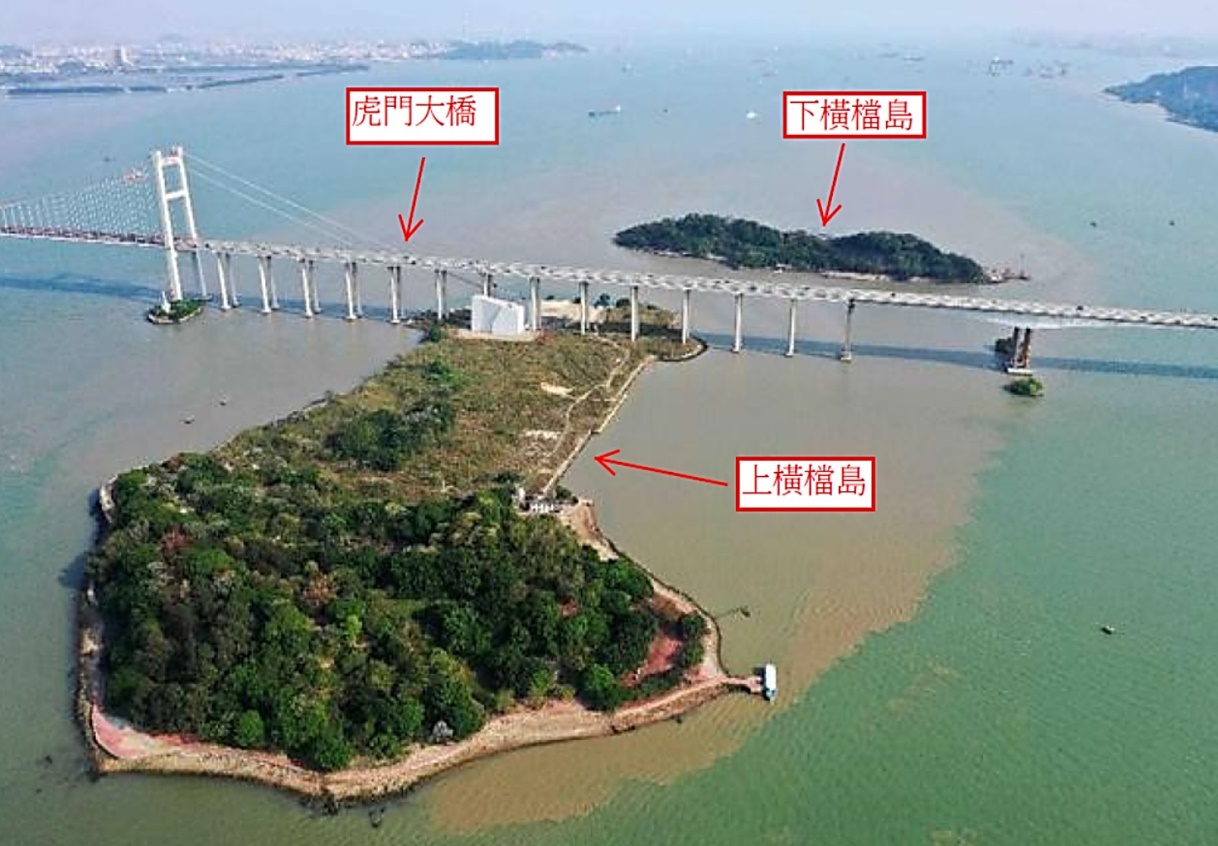 　　上橫檔島全島面積約0.0790平方公里，島上現存的於光緒十年（1884年）時修建的八處後膛炮池（設置大炮的位置），以及兵房、官廳、庫房、坑道和鴉片戰爭時炮台遺址等。這些炮台在抗日戰爭中也曾迎擊入侵的日本海軍，取得海戰勝利，令日軍無法沿著鴉片戰爭時期英國海軍的入侵路線，由虎門攻打廣州。上橫檔島另有一處非常特殊且具有代表性的建築物：「官廳」，地方不大、但歷史意義重大，這裏原設置了海關稅所，凡是由珠江口進入廣州的商船，都要在上橫檔島停靠，接受檢查與交稅，外國的貨船才能進入十三行，所以是當時口岸開放的核心樞紐，並直接促進了廣州十三行的繁榮。上橫檔島和島上的炮台，亦因此長期被外國人稱為「稅關」和「稅關炮台」。總括而言，自清康熙年間至今，上下橫檔島的炮台歷經近三百年，見證了中國人民抗擊外國列強入侵的歷史，具有極其重要的歷史價值。1982年2月，上下橫檔島炮台均併入「虎門炮台」，成為全國重點文物保護單位，並且自1985年來進行多次維修保護。視頻：「廣州與近代中國歷史（一）」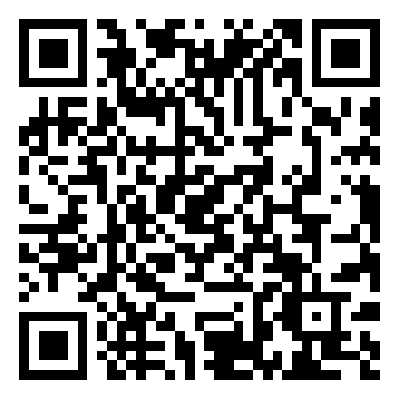 （觀看片段：05:37 – 09:52；粵語旁白，中文字幕）https://emm.edcity.hk/media/0_ivd2itm7媽祖信族屬於哪一類別的非物質文化遺產？媽祖信俗具備哪些文化價值，令其得以列入聯合國教科文組織《保護非物質文化遺產公約》名錄？上下橫檔島的位置在防禦外來侵略方面的重要性兩島上的軍事及建築遺蹟值得保育的原因顯示整體建築群的相片顯示整體建築群的相片建築物介紹一建築物介紹二（提示：建築物的名稱、所供奉的神靈、樑柱上雕刻所反映的中華文化特色……）（提示：建築物的名稱、所供奉的神靈、樑柱上的雕刻所反映的中華文化特色……）提示：例如信眾普遍向天后參拜的方式；從觀察現場環境或訪問參拜信眾，了解信眾向天后提出甚麼祈願……相 片 一建築特點及防禦功能相 片 二建築特點及防禦功能提示：例如文物的保存情況、設置的介紹展板、周遭的環境氣氛、參觀者的活動……提示：例如天后信仰所涉及的中華文化價值觀、天后崇拜活動對於維繫社區團結的功能和意義……提示：例如汲取國家積弱的歷史教訓、維護國家安全、提升綜合國力的意義……